	SAMPLE LIMITED LIABILTY COMPANY MEETING MINUTESABC TECHNOLOGY PARTNERS, LLCI. MEETING DETAILSMeeting Leader: Jackie Page, PresidentSecretary: Robert CarterDate: January 6th, 2020Time: 8:30 AM ESTLocation: ABC Headquarters Building, Conference Room B Street Address: 9000 NW 8th ST.City: Tampa              State: Florida             Zip: 00011-0009II. ROLL CALL.Quorum confirmed with the following members in attendance:Jackie Page, President;Robert Carter, Secretary;Frank Scone;Stephanie Lowe;Stan Smith;Camila Stevens;Jane Harvard;Howard Bee.No recorded absentees. All members were present. III. CALL TO ORDER.Meeting called to order by President Page – Mr. Carter – 8:35 AM ESTDistribution of prior meeting minutes – Mr. Carter – 8:37 AM ESTMeeting Agenda distributed to members for approval – Mr. Carter – 8:40 AM ESTThe attendees approved current agenda unanimously without any motions to amend, change, or otherwise alter the items. IV. OLD BUSINESS. Election of new LLC operations manager – President Page – 8:45 AMThe attendees discussed the election of a new LLC manager, as Mr. Johnson stepped down last month. Vote held by all attendees: Resolution passed 6-2. Members vote Stephanie Lowe as interim Manager. V. NEW BUSINESS.Reviewing and submitting financial reports – President Page – 9:20 AM 
Members from each department submit financial reports for approval. Discussion over CY-2020 numbers soon followed. All financial statements were approved and submitted unanimously – 9:50 AM VI. OTHER ITEMS.Round-robin discussion for all members – All attendees – 10:00 AMIn alphabetical order, all attendees shared input regarding financial reports and upcoming goals for the LLC in 2020. VII. ADJOURNMENT.Meeting minutes approved unanimously by all attendees – Mr. Carter – 11:30 AM EST
Meeting adjourned by President Page – Mr. Carter – 11:35 AM EST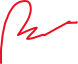 Submitted by: ______________________                Print Name: Robert CarterApproved by: ______________________                  Print Name: Jackie Page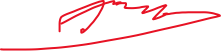 